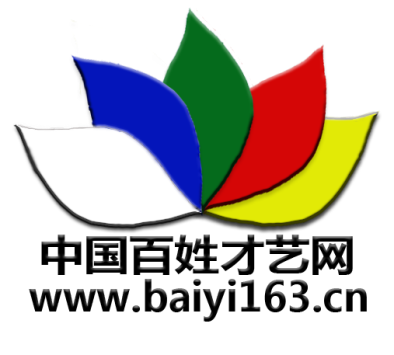 中国百姓才艺网   诚邀事业伙伴加盟来源：中国百姓才艺网  时间：2018-05-11 10:28 责任编辑：艺馨    你是金子可以在这里发光，你有才华这里给你提供展示的舞台。经中国百姓才艺网 www.baiyi163.cn 管理委员会研究决定，诚邀创业合作伙伴，合作发展共赢开创美好未来!要求：大学本科以上学历；年龄：25——45岁（男女不限）；专业：新闻采编、市场营销、文化艺术、计算机；诚邀以下合作伙伴：1、艺术活动交流会总监；2、《书画频道》主编；3、《少儿明星频道》主编；4、分站文化信息采编部主任；5、国内事业部运营执行官；6、会员管理部部长；7、《合作发展频道》主编；8、《百姓明星频道》主编；9、《人物专访频道》主编；10、广告部总经理；11、战略发展顾问/艺术顾问；12、视频部采编人员；13、《名企天地》主编；14、期刊编委会主任；15、《党建工作》主编；16、商品销售部总经理；咨询热线：0412--2526163/2569163微信联系：18642241692 13065448107  手机：17710468163 13284205026                
网址：www.baiyi163.cn                  
                                                         中国百姓才艺网管理委员会                                                        2018年05月11日 
                                                                   
                                      